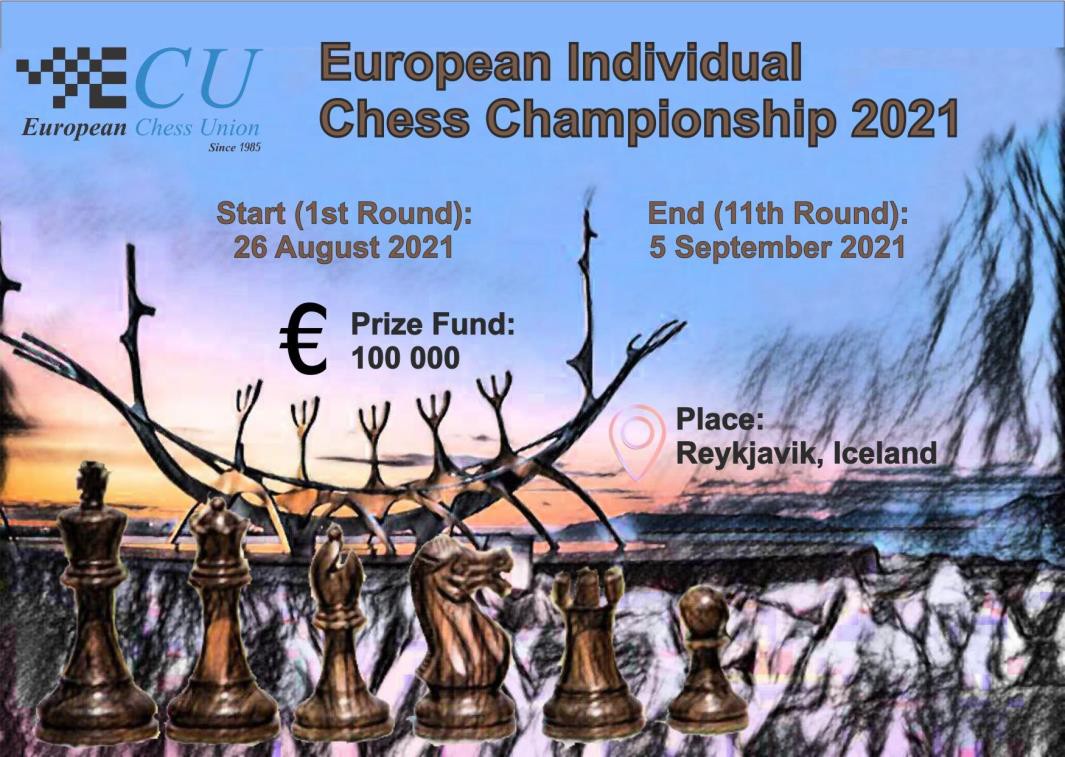 Чемпионат Европы по шахматам 202126 августа – 5 сентября, Рейкьявик, ИсландияПроходит в рамках открытого фестиваля Reykjavik Open Festival, проводящегося при поддержке Kvika bankПОЛОЖЕНИЕОрганизаторШахматная федерация Исландии под эгидой Европейского шахматного союза.  Место проведения, сроки и расписаниеТурнир проходит в Рейкьявике с 25 августа (день прибытия) по 6 сентября (день отъезда) 2021 года. Местом проведения станет гостиница Hotel Natura в Рейкьявике.УчастиеЧемпионат Европы открыт для всех спортсменов, представляющих шахматные федерации-члены Европейского шахматного союза, вне зависимости от звания или рейтинга. Нет ограничения по количеству участников от федерации. Однако заявки должны подавать только национальные федерации.  РегистрацияКрайний срок регистрации – 15 июля. Для некоторых федераций возможно продление дедлайна, если они предоставят вескую причину в качестве обоснования поздней регистрации.    С целью соблюдения надлежащих турнирных стандартов только федерации-члены ЕШС могут представлять заполненные регистрационные формы (см. сайт) и отправлять их контактному лицу до крайнего срока регистрации 15 июля. Неполные заявки не принимаются. После истечения крайнего срока регистрации организаторы имеют право отказать в поздних регистрациях или взимать штраф в размере 100 евро за каждую позднюю регистрацию, если будет такая возможность. Каждый игрок платит взнос в размере 100 евро в момент регистрации до 15 июля. Данный регистрационный взнос является обязательным и рассматривается как подтверждение участия. Если данная сумма не выплачивается при регистрации, то заявка считается недействительной и не принимается. Данный платеж включает в себя покрытие расходов на трансфер от Международного аэропорта Кеблавик до гостиницы Hotel Natura или до центра Рейкьявика и обратно в аэропорт, аккредитацию, бейджи, кейтеринг для участников и другие организационные расходы.  Каждый тренер или сопровождающие лица должны заплатить регистрационный взнос в размере 50 евро, если он/она желает получить транспортные услуги и аккредитационные бейджи, необходимые для допуска в игровой зал и на церемонии.  Взнос ЕШССогласно правилам ЕШС, гроссмейстеры, международные мастера и мастера ФИДЕ (мужские и женские) должны заплатить взнос в размере 65 евро с человека, в то время как другие участники платят 130 евро с человека в качестве вступительного взноса. ЕШС направляет инвойсы только национальным федерациям. Согласно правилам ЕШС (Пункт B.9.5.1), вступительный взнос переводится федерациями на счет ЕШС до или в начале соревнования. Если взнос за игрока не выплачивается до конца второго тура, то данный игрок не включается в жеребьевку в последующих турах. Взносы ЕШС должны переводиться на счет Европейского шахматного союза: Банк: Credit Suisse, Postfach 357, CH - 6301 Zug Номер счета: 1835105-42 Владелец счета: European Chess Union Национальный банковский код: 4835BIC: CRESCHZZXXX Код IBAN: CH3604835183510542000Дорожная информацияОрганизатор предоставит бесплатные транспортные услуги для всех участников от Международного аэропорта Кеблавик (KEF) до официальных отелей 25 августа и обратный трансфер 6 сентября. Всю дорожную информацию следует направить на e-mail ecreykjavik2021@gmail.com не позднее 1 августа.Игроки и сопровождающие лица, которые предпочтут добираться самостоятельно, должны указать это во время регистрации. Они будут нести ответственность за какие-либо проблемы, которые могут возникнуть у них во время прибытия или отъезда. Проживание и питаниеa.    Бронирование совершается по принципу очередности.Все игроки и сопровождающие лица, включая тренеров, приглашаются остановиться в официальных отелях чемпионата Европы. Все регистрации и платежи за проживание в официальных отелях должны быть сделаны до 15 июля  (крайний срок регистрации) и только через организатора. Стоимость проживания с дополнительными услугами (расслабляющий бассейн с термальной водой, фитнес-зал или другие  активности) на человека в день составляет: Hotel Natura: https://www.icelandairhotels.com/en/hotels/reykjavik/reykjavik-natura Center Hotels: https://www.centerhotels.com/enВсе гостиницы находятся в шаговой доступности от игрового зала.  Организаторы предоставят бесплатный автобус до места проведения турнира (Hotel Natura) от гостиниц Center Hotels. Другие варианты размещения будут добавлены позднее.  Купоны на еду по сниженным ценам будут доступны в нескольких ресторанах. Больше информации будет опубликовано позднее. Платежиa.    После того как регистрационная форма будет заполнена, отправлена и одобрена организатором, национальные федерации получат инвойсы для банковских платежей. Инвойсы будут содержать все необходимые данные для банковского платежа. Отправитель оплачивает все банковские комиссии. Игроки должны выплатить взнос в размере 100 евро в момент регистрации до 15 июля (а сопровождающие лица - транспортный взнос  50 евро) и стоимость проживания в официальных отелях до 15 июля на следующий счет: Банк: Landsbankinn, AusturstraetiВладелец счета: The Icelandic Chess Federation (Skáksamband Íslands), Faxafeni 12, 108 ReykjavíkКод IBAN: IS44 0133 3871 0117 5802 6954 09Код SWIFT (BIC): NBIIISREПосле подтверждения банковского перевода Оргкомитет подтвердит бронирования всех номеров в отеле. Отбор и призыЧемпионат Европы-2021 является отборочным соревнованием к Кубку мира ФИДЕ-2023. Согласно Положению о проведении Кубка мира ФИДЕ и по решению Правления ЕШС, 23 лучших игрока отбираются в Кубок мира*. В случае дележа, места распределяются так, как указано в пункте 10. Общий призовой фонд составляет 100 тысяч евро. Общие призыСпециальные призыЛучшие шахматисты до 18 лет (2003 года рождения или позднее)Ветераны (родившиеся до 31.12. 1971)ЖенщиныСпециальные призы (АШП) В соответствии с соглашением между АШП и Оргкомитетом, на турнире будет установлено пять дополнительных призов (каждый - 1,000 евро, итого - 5,000 евро) для пятерых премиум-членов АШП, показавших лучший результат, но не выигравших более высокий приз в чемпионате. Распределение призовИгрок может получить только один, наивысший, приз.Согласно пункту D.4.5 Турнирных правил ЕШС и Положению, общие призы делятся поровну между шахматистами, набравшими одинаковое количество очков.Специальные призы не делятся, а вручаются согласно дополнительным показателям.  Федерация шахмат Исландии переводит призовые деньги на банковский счет ЕШС, а потом ЕШС направляет их на банковские счета призеров. *Согласно актуальному Положению о проведении Кубка мира, ФИДЕ является единственным органом, ответственным за распределение выходящих мест. Дополнительные показателиМеста и дополнительные показатели Игроки, набравшие одинаковое количество очков, занимают места согласно дополнительным показателям, в соответствии с Положением о проведении Кубка мира ФИДЕ-2023 https://handbook.fide.com/files/handbook/WorldCup2023Regulations.pdf (Приложение 2, пункт 3).В случае остановки чемпионата по решению национальных или местных властей ввиду эпидемиологической ситуации или вследствие форс-мажора, ЕШС и организаторы решили, что итоги турнира будут рассчитываться следующим образом.Если турнир прерывается после 8-го тура или ранее, то его переносят, чтобы сыграть минимум 9 туров в гибридном формате. Если турнир прерывается после 9-го тура или позднее, чемпионат считается завершенным. РегламентЧемпионат играется по швейцарской системе в 11 туров согласно Турнирным правилам ЕШС и Правилам шахмат ФИДЕ. Контроль времени: 90 минут на первые 40 ходов плюс 30 минут до конца партии с добавлением 30 секунд на каждый сделанный ход, начиная с первого. Допустимое время опоздания – 15 минут в каждом туре. Дополнительные правилаФотографирование со вспышкой возможно только в первые десять минут после начала каждого тура. Только игроки и арбитры могут заходить в игровую зону. Игрокам не разрешается заходить в закрытую зону первых досок, если они там сами не играют. Во время партии игрок может говорить только с арбитром или своим соперником, как разрешено в Правилах шахмат.  Правила дресс-кода ЕШС являются обязательными, как это указано в правилах ЕШС (не разрешается носить шорты, кепки, шлепанцы, солнечные очки, головные уборы (кроме религиозных) и так далее).На всех чемпионатах Европы действуют Античитинговое руководство, Этический кодекс ФИДЕ и Кодекс честной игры ЕШС , и все игроки, арбитры, организаторы и все другие участники должны следовать этим правилам. Апелляция Протесты против решений главного арбитра должны подаваться в письменном виде председателю Апелляционного комитета в течение часа после окончания игровой сессии. Протест должен сопровождаться суммой в размере 200 евро в качестве залога от подписавшегося лица. Если апелляция удовлетворяется, данная сумма незамедлительно возвращается. В противном случае залог изымается в пользу Европейского шахматного союза. Апелляция должна подаваться игроком. Решения Апелляционного комитета являются финальными. Арбитры и Апелляционный комитетИмена главного арбитра, его заместителей и членов Апелляционного комитета будут объявлены ЕШС.  Медицинские услугиВо время турнира будут доступны медицинские услуги, согласно Турнирным правилам ЕШС. Все участники и технический персонал должны соблюдать санитарные правила и вести себя так, чтобы минимизировать инфекционные риски. Санитарные меры будут устанавливаться в соответствии с законодательством Исландии и нормами ЕШС.  По прибытии в Рейкьявик все игроки, сопровождающие лица и персонал должны предоставить отрицательный ПЦР-тест на COVID-19, взятый максимум за 72 часа до выезда из первого пункта посадки.  Другие меры предосторожности, касающиеся условий безопасности во время пандемии, включая въезд в Исландию для вакцинированных участников, возможность сделать экспресс-тест на COVID-19 (за счет организации) во время турнира, будут опубликованы до 10 июля. Специальный регламент инфекционной безопасности, применяемый на данном турнире, будет опубликован перед началом соревнования с возможностью обновлять его во время чемпионата. Местная информацияСтандартное электрическое напряжение в Исландии составляет 220 вольт в евро-розетках.Местная валюта – Исландская крона.  17. Визовая информацияИсландия является членом Шенгенского соглашения. Список стран, чьим гражданам не нужна въездная виза: http://www.utl.is/index.php/en/who-does-not-need-a-visaСписок стран, чьим гражданам нужна виза: http://www.utl.is/index.php/en/who-  needs-a-visaОрганизаторы не несут ответственность за выдачу приглашения для визы, если необходимая информация (фамилия, имя, номер паспорта, дата выдачи и срок действия) и отсканированная копия паспорта поступает к ним после 1 июля, а также не сделаны все платежи.Игрокам, которым нужна виза, следует обратиться к организаторам по e-mail: ecreykjavik2021@gmail.com18. Контакты Контактное лицо: Гуннар Бьёрнссон (Gunnar Björnsson)E-mail: ecreykjavik2021@gmail.com Официальный сайт: www.reykjavikopen.comСреда25 августаДень прибытияСреда25 августа18:00Вечеринка по случаю открытия (дресс-код: Casual)Среда25 августа21:00Техническое совещаниеЧетверг26 августа14:30Церемония открытияЧетверг26 августа15:00Тур 1Пятница27 августа15:00Тур 2Суббота28 августа15:00Тур 3Воскресенье29 августа15:00Тур 4Понедельник30 августа15:00Тур 5Вторник31 августа15:00Тур 6Среда 1 сентября15:00Тур 7Четверг 2 сентября15:00Тур 8Пятница 3 сентября15:00Тур 9Суббота4 сентября15:00Тур 10Воскресенье 5 сентября13:00Тур 11Воскресенье 5 сентября20:00Церемония закрытияПонедельник6 сентябряОтъездРасчет стоимости на человека(в евро, включая все налоги)Одноместный номерДвухместный номерHotel Natura (место проведения) ****160 евро, полный пансион130 евро, полный пансионCenter Hotel Plaza *** Center Hotel Arnarhvoll ***95 евро, только завтрак55 евро, только завтракМестоПризы в евро120,000215,000310,00047,00056,00065,00074,00083,00092,500102,500112,000122,000131,500141,500151,400161,300171,200181,100191,000201,000МестоПризы в евро11,00026003400МестоПризы в евро11,00026003400МестоПризы в евро11,00026003400